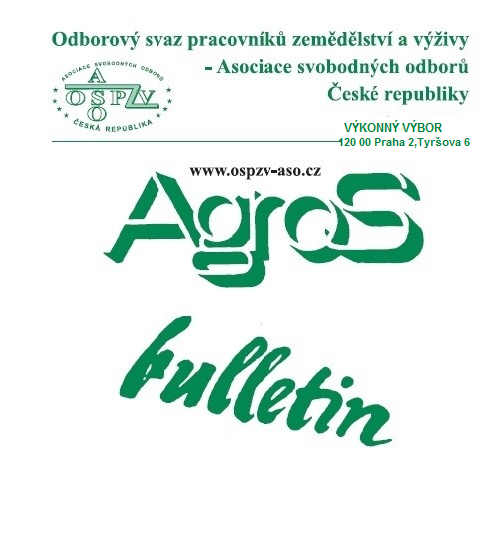 Číslo:     9/2019Z obsahu:Výsledky jednání RHSD ČR 16. září 2019Vláda se připravuje na zvýšení důchodů, schválila nařízení o jeho parametrechMusíme absolvovat vyšetření či ošetření ve zdravotnickém zařízení- co na to zaměstnavatel? Vývoj průměrných mezd ve 2. čtvrtletí 2019Volna v roce 2020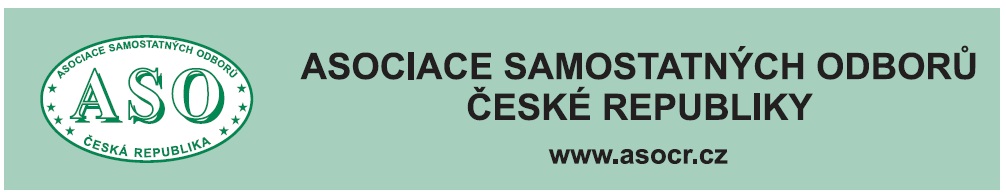 O  B  S  A  H	Výsledky jednání RHSD ČR 16. září 2019 	str.  3	Informace z 6. jednání Komise pro spravedlivé	důchody	  str.  8	Vláda se připravuje na zvýšení důchodů, 	 schválila nařízení o jeho parametrech	  str. 10	Musíme absolvovat vyšetření či ošetření ve 	zdravotnickém zařízení - co na to zaměstnavatel?	.  str. 12 	Vývoj průměrných mezd ve 2. čtvrtletí 2019	 str. 15 	Vývoj spotřebitelských cen v srpnu 2019	 str. 23	Hospodářská komora chce zrušit odborářům 	daňové výjimky a osvobození od daní	str.26	Zemědělci jsou v digitalizaci dále než průmysl	  str. 27	Volna v roce 2020	str. 31	Zpracovala: Ing. Naděžda Pikierská, CSc.VÝSLEDKY JEDNÁNÍ RHSD ČR 16. ZÁŘÍ 2019Hlavním bodem programu jednání 150. Plenární schůze RHSD ČR dne 16. září 2019 byl návrh státního rozpočtu na rok 2020.     Na tiskové konferenci, která proběhla po jednání RHSD ČR, oznámili představitelé vlády ČR, zaměstnavatelů a odborů, že návrh státního rozpočtu na rok 2020 byl schválen a představitelé zaměstnavatelských a podnikatelských svazů a obou odborových centrál předložený návrh podpořili a schválili.     V úvodu tiskové konference se ujala slova vicepremiérka a ministryně financí Alena Schillerová, která oznámila, že po jednání tripartity bude návrh státního rozpočtu projednán na odpoledním zasedání vlády ČR. Poté seznámila přítomné novináře s makroekonomickými údaji příjmů a výdajů státního rozpočtu. Z obrovského množství předložených makroekonomických údajů jsou z hlediska dalšího vývoje české ekonomiky podstatné následující údaje. Příjmy státu by měly v příštím roce činit téměř 1,58 bilionu korun a výdaje 1,62 bilionu korun. Schodek by tak měl dosáhnout 40 miliard korun. Zároveň ministryně Alena Schillerová potvrdila, že důchody v příštím roce se zvýší v průměru o 900 korun.     Ministryně dále uvedla, že vláda ČR navýšením sumy na platy v příštím roce o10 % a v přespříštím o 9 % plní svůj slib z vládního prohlášení, aby pedagogové na konci volebního období měli 150 % svého výdělku z roku 2017. Průměrný učitelský plat by tak činil cca 45 tisíc korun.     Poté vystoupila ministryně práce a sociálních věcí Jana Maláčová, která oznámila, že vláda v pátek 13. září 2019 rozhodla o tom, že v roce 2020 dojde ke zvýšení platů ve veřejné sféře. Ve všech tarifech se platy zvýší o 1 500 Kč. Kromě toho dojde ke zrušení tabulky č. 1. Profese, které byly odměňovány podle této tabulky s nejnižšími platy, se přesunou do tabulky č. 2. To se bude týkat například profesí, jako jsou uklízečky, kuchařky, školníci, uvaděčky v divadlech, knihovníci apod. Výjimkou jsou nepedagogičtí pracovníci, u kterých dojde k procentnímu navýšení o 7,5 %. Zároveň upozornila, že návrh počítá s tím, že pedagogům se zvýší plat o 10 %. (Ovšem odbory i zaměstnavatelé u pedagogů požadovali navýšení platů o 15 %). Ministryně dále uvedla, že její úřad připraví návrh vládního nařízení s navýšením o 10 % s tím, že se ale ještě bude jednat o tom, zda si všichni polepší o stejnou částku nebo procentně do tarifů a určitou část do odměn. Jednat se o tom bude ještě s ministrem školství, mládeže a tělovýchovy Robertem Plagou. Mimochodem, během tiskové konference zaznělo, že ministr Robert Plaga sám navrhl zvýšení o pevnou částku, a to o 1 750 Kč, což ministryně Alena Schillerová okomentovala tak, že tento způsob se běžně používá i v jiných případech. Proto by tento způsob řešení situace také ona sama podpořila.     Následně se ujal slova předseda ČMKOS Josef Středula, který v úvodu svého vystoupení označil návrh státního rozpočtu pro rok 2020 za férový a velmi odpovědně připravený. Ocenil zrušení nejnižší platové tabulky s tím, že nejnižší mzda v této tabulce činila 9 200 Kč, což je mnohem méně než  činí minimální mzda, což je aktuálně 13 350 Kč. Poté však upozornil, že podle názoru odborů by se mělo zvýšit i životní minimum, které se nezvýšilo, na rozdíl od minimální mzdy, již několik let. Zdůvodnil to tím, že od životního minima se vypočítává výše řady sociálních dávek. V tomto smyslu by měl, podle jeho názoru, následovat obrat v přístupu vlády ĆR a státních orgánů v této záležitosti.     Dále se věnoval ekonomickým prognózám, kdy konstatoval, že se v příštím roce očekává růst HDP o 2,2 až 2,3 %. Podle něho to svědčí o pozitivním ekonomickém vývoji České republiky v nadcházejícím období.     Pokud jde o zvýšení platů zaměstnanců veřejné sféry, tak předseda ČMKOS rovněž uvedl, že v rámci pondělního jednání tripartity upozornil ministr kultury Lubomír Zaorálek na skutečnost, že platy pracovníků v kultuře, zejména v regionech, jsou velmi nízké, a že vznesl požadavek na jejich zvýšení.     Prezident Svazu průmyslu a dopravy ČR Jaroslav Hanák, který vystoupil za zaměstnavatelské a podnikatelské svazy, rovněž podpořil návrh státního rozpočtu pro rok 2020. Uvedl, že zaměstnavatelé jsou proti zvyšování daní, ale na druhé straně souhlasí se zvýšením spotřebních daní u cigaret a alkoholu. Chápou také, že se zavádí novinka, kterou je digitální daň, ale jak si on osobně myslí, stanovená částka 7 % u digitální daně je příliš vysoká. Dal by přednost digitální dani ve výši 3 až 5 %, jako je tomu v sousedním Rakousku a Německu. Ale bude ji respektovat.     Také v otázce zvýšení platů ve veřejném sektoru jsou, podle Jaroslava Hanáka, zaměstnavatelé pro zvýšení platů učitelů o 15 %, čili tak, jak to požadují odbory.     V další části svého vystoupení Jaroslav Hanák rovněž ocenil investice do výstavby dopravní infrastruktury, jak na to pamatuje státní rozpočet pro příští rok. V této souvislosti poznamenal, že rozpočet pamatuje nejen na výstavbu silniční a dálniční sítě, ale také i potřebných železničních koridorů, kde je mimochodem o 10 miliard korun více, než pro výstavbu silnic a dálnic. Hovořil i o potřebě zapojit do výstavby dálniční sítě i tzv. PPP projekty, což je zapojení soukromého kapitálu při výstavbě dálnic. Zatím se to týká výstavby dálnice D4 (tj. z Prahy do Strakonic, případně i druhé větve do Písku), což je podle Jaroslava Hanáka málo.     Po jeho vystoupení se rozvinula široká diskuse. Tou nejzásadnější myšlenkou, která v ní zazněla, byl názor Nejvyššího kontrolního úřadu (NKÚ), že státní rozpočet pro rok 2020 je na případnou recesi ekonomiky připraven ještě hůře, než tomu bylo před deseti lety. I mírné ekonomické ochlazení může u takto nastavených rozpočtů způsobit vysoké schodky. Ministryně Alena Schillerová tento názor NKÚ jednoznačně odmítla, protože v současné době je situace ekonomicky naprosto jiná, než byla v roce 2008.      Po skončení tiskové konference jsme o stručné zhodnocení jednání Rady hospodářské a sociální dohody ČR požádali šéfa druhé největší odborové centrály u nás, předsedu Asociace samostatných odborů Bohumíra Dufka. Podle něho mohou být odbory spokojené s průběhem dnešního jednání tripartity o návrhu státního rozpočtu pro rok 2020. Konstatoval, že rozpočet pamatuje na růst investic, což je základní téma pro další rozvoj české ekonomiky. Zároveň obsahuje i růst mezd ve veřejném sektoru. Zároveň poznamenal, že kdyby tak, jak je navržen rozpočet pro rok 2020, byl koncipován rozpočet i v příštích letech, bylo by to jedině dobře.     Ovšem, jak se dále vyjádřil, člověk musí počítat i s tím, že by kvůli nějakým výkyvům ve světové ekonomice mohlo přijít i určité krizové období, ale podle struktury navrhovaného státního rozpočtu je na to Česká republika, podle jeho názoru, dobře připravena.       Pokud jde o zvyšování platů ve veřejné sféře, Bohumír Dufek ocenil, že zrušením tabulky č. 1 se zvýší platy právě těm nejpotřebnějším zaměstnancům, jejichž měsíční příjem byl hluboko pod výší průměrné mzdy, Když byl v první třídě plat 9 200 Kč, tak po převedení do platové tabulky č. 2 bude v této třídě činit plat 9 350 Kč. K tomu je třeba připočítat nárůst o 1 500 Kč (což představuje platový nárůst pro každého), takže plat v této třídě by měl od nového roku činit 10 850 Kč (celkové navýšení 1 650 Kč). Což je už docela slušný nárůst platu. Pokud jde o vyšší platové třídy, tak tam samozřejmě tak vysoké nárůsty nebudou (vyjádřeno v procentech), ale i tito pracovníci si přilepší. Je to podle našeho názoru určitým způsobem spravedlivé.     Bohumír Dufek rovněž zdůraznil význam investic do dopravní infrastruktury, s nímž návrh státního rozpočtu počítá, a to na 9 % HDP. Nicméně, předseda této odborové centrály by si představoval, že by to mělo být přesto více. Podle něho by Česká republika mohla jít na 15 až 17 % HDP. To je výrazné zvýšení finanční částky určené do dopravní infrastruktury. Ale to je otázka na širší diskusi, poznamenal Bohumír Dufek. "Věřím, že když bude nejhůře a bude se propadat státní rozpočet, tak vláda ČR sáhne do rezerv a postará se o ty stavby, které Česká republika pro svůj další rozvoj pokládá za nejdůležitější," prohlásil k tomuto problému Bohumír Dufek. Zároveň upozornil, že nejde dělat tak, jak tomu bylo za bývalého ministra financí Miroslava Kalouska, který nedokázal na rozvoj dopravní infrastruktury zajistit potřebné peníze. Zkrátka, české hospodářství potřebuje, aby naše dopravní síť silnic a dálnic fungovala co nejdříve a bez problémů.**********************************     Po jednání Plenární schůze RHSD ČR  zasedala vláda ČR, jejíhož jednání se zúčastnil také prezident republiky Miloš Zeman.       Vláda na tomto svém zasedání návrh státního rozpočtu na příští rok se schodkem ve výši 40 miliard korun schválila. Nyní návrh státního rozpočtu zamíří k posouzení do Poslanecké sněmovny. Jednání vlády se zúčastnil i prezident republiky Miloš Zeman. Pro ČT řekl, že rozpočtu vyjádřil podporu s dvěma kritickými výhradami, a to "úplně zbytečné dotace na obnovitelné zdroje, zejména solární" a počet státních úředníků stále roste."     Prezident Miloš Zeman se kriticky vyjádřil také ke stále existujícím daňovým výjimkám, za nimiž stojí různé lobbistické skupiny, které se jich nechtějí vzdát. Vzhledem k síle těchto skupin uvedl, že bude třeba postupovat "salámovou metodou" a rušit výjimky postupně.     Celkový dopad výjimek prezident vyčíslil na 318 miliard korun. Pokud by se je podařilo odbourat, bylo by více peněz na dopravní infrastrukturu či na sociální výdaje, uvedl. Zároveň se vyjádřil, že pokud by se současný návrh rozpočtu zásadně v Poslanecké sněmovně nezměnil, je jako prezident připraven  "rozpočet podepsat".     Premiér Andrej Babiš řekl k výhradám prezidenta, že za nárůstem počtu státních zaměstnanců jsou hlavně zvyšující se počty učitelů a dalších profesí. O daňových výjimkách, po jejichž zrušení prezident Miloš Zeman volá, řekl, že se tím kabinet bude ještě zabývat.     Andrej Babiš očekává bitvu o rozpočet v Poslanecké sněmovně. Chtěl by přesvědčit opozici, která pokládá návrh za nezodpovědný, o tom, že je prorůstový. Novinářům po jednání kabinetu řekl, že na rozdíl od kritiků návrhu on riziko krize nevidí. "Vnímáme, že se někdo snaží mluvit o krizi, já tu v rámci naší země žádnou krizi nevidím", uvedl s odkazem na spotřebu domácností.     ČSSD je s návrhem rozpočtu spokojena, podle ministra kultury Lubomíra Zaorálka vláda dospěla ke kompromisu. Růst penzí a rodičovského příspěvku podle něj posílí spotřebu.     Podle ekonoma Michala Skořepy z České spořitelny lze mít sice k rozpočtu řadu připomínek, ale navržený 40 miliardový schodek nepovažuje za žádnou tragédii, uvedl v ranním Studiu 6. "Samotné číslo 40 miliard není žádná tragédie. Já osobně jsem vždy příznivcem toho, dívat se na veřejné finance jako celek, a ty jsou pořád ještě v plusu," konstatuje Michal Skořepa. A dodává, že ekonomové posuzují spíše strukturální deficit, a ten je podle výpočtu České národní banky v tuhle chvíli na nule.PhDr. Miroslav SvobodaINFORMACE Z 6. JEDNÁNÍKOMISE PRO SPRAVEDLIVÉ DŮCHODYKomise pro spravedlivé důchody se na svém 6. jednání v pátek 6. září 2019 zabývala problematikou posílení důchodů pečujících osob. Zejména ženy, které během svého života pečovaly o své děti nebo nemocné a nemohoucí blízké, jsou za tuto péči v důchodu v podstatě trestány nižšími důchody. Cílem Ministerstva práce a sociálních věcí je přinést takovou změnu, která by ohodnotila zásluhy za péči již od prvního dne seniora v důchodu.     Příčin nižších důchodů pečujících osob je několik. Jednak je to péče o děti nebo závislé osoby, která omezuje možnosti pečujících na trhu práce.     "Když se žena vrací po rodičovské do práce, má oproti muži, který po tu dobu budoval kariéru, až o 40 procent nižší mzdu, což negativně dopadá na výši jejího důchodu," vysvětluje ministryně práce a sociálních věcí Jana Maláčová, podle které by měl důchodový systém ocenit výchovu dětí.     Komise pro spravedlivé důchody proto na tomto jednání doporučila ministryni k dalšímu projednání na koaliční radě 2 opatření pro budoucí důchodce, kteří během svého života pečovali o děti. Prvním je tzv. fiktivní vyměřovací základ pro pečující o děti, druhým pak rozšíření vyloučených dob.Fiktivní vyměřovací základ     Mzdy v letech, kdy lidé pečovali o dítě do 4 let, budou moci lidé i nadále vyloučit z výpočtu výše důchodu. Pokud se však rozhodnou, že je nevyloučí - například měli většinou nižší než průměrnou mzdu - započtou se jim při výpočtu důchodu nejen mzdy, ale i fiktivní vyměřovací základ jako ocenění péče o dítě. V tuto chvíli se předpokládá, že by fiktivní vyměřovací základ měl být ve výši průměrné mzdy. MPSV odhaduje, že pak by toto opatření pomohlo 90 % pečujících. Při současné úrovni průměrné mzdy by to podle propočtu MPSV znamenalo dodatečné navýšení penzí o cca 400 Kč.Rozšíření vyloučených dob     Ženy, které se vracejí z rodičovské dovolené do práce, mají oproti mužům, kteří po tu dobu budovali svou kariéru, o desítky procent nižší mzdy - podle odhadu odborníků jde až o cca 40 %. Toto opatření umožní pečujícím vyloučit z výpočtu důchodu období nízkých příjmů po návratu z rodičovské dovolené, což ve výsledku povede ke spravedlivějším důchodům pečujících. Podle výpočtů MPSV by toto opatření mohlo navýšit důchody pečujících o v průměru 170 Kč a pomohlo by 45 % pečujících, zejména ženám.A co současní důchodci?     Komise se také zabývala možnostmi pomoci současným důchodcům, kteří pečovali o děti. Přestože se záměrem pomoci těmto lidem odborníci vesměs souhlasí, při hlasování o doporučení pro ministryni k dalšímu projednání zvedla ruku jen polovina přítomných členů komise. Další postup tedy bude čistě na ministryni Janě Maláčové, zda se rozhodne předložit toto opatření na koaliční radě.Zdroj:  Ministerstvo práce a sociálních věcíVLÁDA SE PŘIPRAVUJE NA ZVÝŠENÍ DŮCHODŮ,SCHVÁLILA NAŘÍZENÍ O JEHO PARAMETRECHDůchody v příštím roce porostou o víc než dříve zákonem stanovenou valorizaci. A to v průměru o 900 Kč. Vláda na svém jednání dne 30. září 2é19 schválila nařízení předložené Ministerstvem práce a sociálních věcí, kterým se stanoví potřebné parametry pro výpočet nových důchodů a zvýšení již vyplácených důchodů od ledna 2020. Nadstandardně si polepší senioři s nižšími důchody, kteří jsou ohroženi chudobou.     "Jsem ráda, že schválená nadstandardní valorizace pomůže lidem, kteří se často pohybují na hranici příjmové chudoby. Není spravedlivé ani důstojné, aby lidé po tolika letech poctivé práce měli důchody nižší než 10 000 Kč měsíčně," uvedla ministryně Maláčová.     Navýšení důchodů bude, stejně jako vloni, nejvyšší v historii. Průměrný starobní důchod, který je v současnosti 13 500 Kč, by měl od ledna příštího roku dosahovat 14 400 Kč. Základní výměra důchodu se zvyšuje o 5,2 % a navíc o pevnou částku 151 Kč.	Současný důchod	Valorizovaný	Zvýšení	    (Kč/měsíc)	     důchod	  (v %)		  (Kč/měsíc)_____________________________________________________________	          8 000	      8 617	   7,71 	        10 000	    10 721	   7,21	        12 000	    12 825	   6,87	        13 000	    13 877	   6,75	        16 000	    17 033	   6,46     Navýšení důchodů bude mít pozitivní dopad především na důchody žen, jejichž penze jsou dle statistik nižší, než penze vyplácené mužům. Ženy totiž část kariéry obětují péči o děti a příbuzné. To se pak promítá v jejich důchodech. Současný průměrný důchod seniorů je 15 486 Kč, u seniorek činí průměrný důchod 12 858 Kč. Ženy si v průměru polepší o 6,77 %, muži o 6,50 %. MPSV navíc připravuje soubor opatření, které mají do budoucna nespravedlnosti v penzích mužů a žen narovnávat.     Společně se zvýšením důchodů dojde k navýšení příplatků k penzím účastníků odboje a osobám rehabilitovaným. Tyto příplatky se zvýší stejně jako procentní výměra u vyplácených důchodů, tedy rovněž o 5,2 % a pevnou částku 151 Kč.     Schválené nařízení obsahuje stanovení hodnot příslušných parametrů, které jsou nutné pro vyměřování nových důchodů v roce 2020 a valorizaci již vyplácených důchodů. Parametry se opírají o údaje, které zjišťuje Český statistický úřad, a hodnoty jsou vypočítávány podle příslušných pravidel obsažených v zákoně o důchodovém pojištění.Zdroj: Ministerstvo práce a sociálních věcíMUSÍME ABSOLVOVAT VYŠETŘENÍ ČI OŠETŘENÍVE ZDRAVOTNICKÉM ZAŘÍZENÍ - CO NA TO ZAMĚSTNAVATEL?     Už se vám někdy stalo, že zaměstnavatel nechtěl uznat návštěvu lékaře v pracovní době z důvodu vyšetření? Jak se tedy můžete bránit a na co máte nárok?     Vyšetření nebo ošetření ve zdravotnickém zařízení patří mezi jiné důležité osobní překážky v práci, jejichž okruh a rozsah, při kterých přísluší zaměstnanci od zaměstnavatele pracovní volno, nebo pracovní volno s náhradou mzdy nebo platu, je uveden v příloze k nařízení vlády č. 590/2006 Sb.Proč jiné osobní překážky v práci? Protože zákoník práce definuje důležité osobní překážky v práci na straně zaměstnance, při kterých je zaměstnavatel povinen omluvit nepřítomnost zaměstnance v práci, a to: dočasná pracovní neschopnost, karanténa nařízená podle zvláštního právního předpisu, mateřská nebo rodičovská dovolená, dlouhodobá ošetřovatelská péče. A další překážky v práci jsou pak řešeny uvedeným nařízením vlády.Návštěva lékaře - vyšetření nebo ošetření     V případě návštěvy lékaře z důvodu vyšetření nebo ošetření má zaměstnanec nárok na náhradu mzdy a pracovní volno na nezbytně nutnou dobu. To pouze v případě, kdy vyšetření nebo ošetření nelze provést mimo pracovní dobu. Posouzení, zda je možné provést lékařský úkon mimo pracovní dobu, je tedy stěžejním faktorem pro poskytnutí pracovního volna a náhrady mzdy.     Nezbytně nutnou dobou je doba strávená cestou do zdravotnického zařízení, čekání na vyšetření, samotné vyšetření a cesta zpět ze zdravotnického zařízení. Nezbytně nutnou dobu nemůže zaměstnavatel určit nějakou interní směrnicí. Může se jednat o jednu hodinu nebo i celý den, pokud se jednalo o náročnější lékařské vyšetření. Plánovaná vyšetření by si sice měl zaměstnanec pokud možno objednávat v hodinách, které se nekryjí s pracovní dobou, ale ne ve všech případech to je možné.     Zákoník práce v § 206 uvádí, že pokud je zaměstnanci překážka v práci předem známa, musí zaměstnavatele o poskytnutí pracovního volna včas požádat, jinak je povinen jej o vzniku překážky uvědomit bez zbytečného průtahu. Současně zákoník práce ukládá zaměstnanci povinnost překážku v práci zaměstnavateli prokázat. Zaměstnavatelé mohou pro tento případ vydávat tzv. propustky, které by zaměstnanci měl lékař potvrdit. Forma prokazování návštěv u lékaře není zákonem či jiným právním předpisem předepsána. Záleží tedy na zaměstnavateli a zaměstnanci, aby se dohodli, jaká forma prokázání překážky v práce bude dostačující.Vyšetření či ošetření v jiném městě     Kapacita zdravotnických zařízení často neumožňuje zvolit si to nejbližší k bydlišti nebo pracovišti zaměstnance. Také může jít o odborné vyšetření, které je možné realizovat pouze v jiném městě.Co k této situaci uvádí nařízení vlády č. 590/2006 Sb.:a) Pracovní volno s náhradou mzdy nebo platu se poskytne na nezbytně nutnou dobu, bylo-li vyšetření nebo ošetření provedeno ve zdravotnickém zařízení, které je ve smluvním vztahu ke zdravotní pojišťovně, kterou si zaměstnanec zvolil, a které je nejblíže bydlišti nebo pracovišti zaměstnance a je schopné potřebnou zdravotní péči poskytnout, pokud vyšetření nebo ošetření nebylo možné provést mimo pracovní dobu.b) Bylo-li vyšetření nebo ošetření provedeno v jiném než nejbližším zdravotnickém zařízení, poskytne se pracovní volno na nezbytně nutnou dobu; náhrada mzdy nebo platu však přísluší nejvýše za dobu podle písmene a).     Zdravotnickým zařízením je přitom myšleno zdravotnické zařízení nejbližší k bydlišti nebo pracovišti zaměstnance, které je schopné potřebnou zdravotní péči poskytnout a které je ve smluvním vztahu k pojišťovně zaměstnance.     Pokud se zaměstnanec rozhodne na doporučení absolvovat vyšetření nebo ošetření v jiném než nejbližším zdravotnickém zařízení, má sice nárok na pracovní volno na nezbytně nutnou dobu, avšak náhrada mzdy přísluší pouze za dobu, která by byla potřebná pro návštěvu lékaře v nejbližším zdravotnickém zařízení. To samozřejmě neplatí v případě akutních zdravotních obtíží nebo v případech, kdy zaměstnanec potřebuje vyšetření, které lékař provádí pouze v určitou denní dobu. Obdobně by měla být posuzována situace, kdy zaměstnance ošetřující lékař vyšle na speciální vyšetření do odborného pracoviště, které se nenalézá v místě bydliště či pracoviště.     Vyšetřením je myšlen soubor úkonů vedoucí ke stanovení diagnózy, zjištění příčin poruch zdraví nebo zdravotního stavu. Ošetřením pak řešení konkrétního problému. Zdravotní služby a zdravotní péči vymezuje zákon o zdravotních službách. Poměrně nedávno se tato péče rozšířila o rehabilitace, které jsou nově na základě stanoviska ministerstva zdravotnictví považovány za placenou překážku v práci. Samozřejmě, pokud je nebylo možné vykonat mimo pracovní dobu, což v řadě případů z kapacitních důvodů fyzioterapeutů nelze.A poznámka na závěr:     Z konstrukce zákoníku práce a nařízení vlády obecně vyplývá (či se dá spíše vytušit), že vyšetření nebo ošetření zaměstnance ve zdravotnickém zařízení by mělo obsahovat prvky naléhavosti a závažnosti, pro které je nelze z důvodu možného prodlení provést v mimopracovní době. V neposlední řadě bude také záležet na dohodě se zaměstnavatelem, neboť pracovněprávní předpisy stanoví pouze minimální práva zaměstnanců. Zaměstnavatel tudíž může na základě smlouvy se zaměstnancem, kolektivní smlouvy nebo na základě vnitřního předpisu poskytovat zaměstnancům pracovní volno i v jiných případech zdravotních služeb než stanoví tyto předpisy a současně může poskytovat ve všech případech pracovní volno s náhradou mzdy. Zdroj:  Zákon č. 262/2006 Sb., zákoník práce , ve znění pozdějších předpisů            Nařízení vlády č. 590/2006 Sb., kterým se stanoví okruh a rozsah jiných           důležitých osobních překážek v práciVÝVOJ PRŮMĚRNÝCH MEZD VE 2. ČTVRTLETÍ 2019     Ve 2. čtvrtletí 2019 vzrostla průměrná hrubá měsíční nominální mzda na přepočtené počty zaměstnanců v národním hospodářství proti stejnému období předchozího roku o 7,2 %, reálně se zvýšila o 4,3 %. Medián mezd činil 29 127 Kč.     Ve 2. čtvrtletí 2019 činila průměrná hrubá měsíční nominální mzda (dále jen průměrná mzda) na přepočtené počty zaměstnanců v národním hospodářství celkem 34 105 Kč, což je o 2 290 Kč (7,2 %) více než ve stejném období roku 2018. Spotřebitelské ceny se zvýšily za uvedené období o 2,8 %, reálně se tak mzda zvýšila o 4,3 %. Objem mezd vzrostl o 7,7 %, počet zaměstnanců o 0,5 %.     Proti předchozímu čtvrtletí činil růst průměrné mzdy ve 2. čtvrtletí 2019 po očištění od sezónních vlivů 1,7 %.     Medián mezd (29 127 Kč) vzrostl proti stejnému období předchozího roku o 6,9 %, u mužů dosáhl 31 764 Kč, u žen byl 26 375 Kč. Osmdesát procent zaměstnanců pobíralo mzdu mezi 14 955 Kč a 55 259 Kč.     V 1. pololetí 2019 dosáhla průměrná mzda 33 297 Kč, v meziročním srovnání činil přírůstek 2 272 Kč (7,3 %). Spotřebitelské ceny se zvýšily za uvedené období o 2,8 %, reálně se mzda zvýšila o 4,4 %.Průměrné měsíční hrubé mzdy     Z hlediska mezd se poslední léta vyznačují rychlým růstem, aktuálně byl meziroční nárůst 7,2 %, což je o tři desetiny procentního bodu nižší údaj než v 1. čtvrtletí tohoto roku i než loňský růst. Průměrná mzda tak dosáhla ve 2. čtvrtletí 2019 hodnoty 34 105 Kč, tento průměr však nepobírají takřka dvě třetiny zaměstnanců.     V reálném vyjádření byl mzdový růst značně slabší, mzdy aktuálně vzrostly o 4,3 %, zatímco v celém minulém roce 2018 to bylo o 5,3 %; inflace totiž vystoupila na hodnotu 2,8 %.     Podobně jako vývoj počtu zaměstnanců byl ve 2. čtvrtletí 2019 i mzdový růst diferencovaný v jednotlivých odvětvích. S jedinou výjimkou byl však všude meziroční nominální nárůst alespoň 5,5 procenta. Uvedenou výjimkou bylo odvětví těžba a dobývání, kde se průměrná mzda dostala na 38 149 Kč, což byl ale nárůst jen o 4,2 %.     Podobně jako v některých předchozích obdobích vývojem zamíchalo rozhodnutí vlády o diferencovaném zvyšování platových tarifů od 1. 1. 2019. Především došlo ke skokovému zvýšení tabulkových platů ve vzdělávání, průměrná mzda se tam dostala na 33 639 Kč, což bylo meziroční zvýšení o 11,4 %, přesto je stále pod celostátním průměrem. Ve veřejné správě a obraně se změna projevila podstatně méně, meziroční nárůst byl podprůměrných 6,7 %. Poněkud lépe na tom byli zaměstnanci ve zdravotní a sociální péči, kde byl nárůst o 8,7 %.     V komerčním sektoru najdeme nejrychlejší tempo v odvětví administrativní a podpůrné činnosti, průměrná mzda vzrostla o 8,8 %, avšak zůstává na druhé nejnižší absolutní úrovni (22 654 Kč), převládají tam agentury práce a bezpečnostní agentury.     V peněžnictví a pojišťovnictví byla ukončena série podprůměrných indexů a s nárůstem o 8,5 % se průměrná mzda dostala na úroveň 63 852 Kč, což znamená s předstihem nejvyšší mzdovou úroveň mezi odvětvími. Na druhém místě byly informační a komunikační činnosti, kde se průměrná mzda zvýšila o 6,1 % na 57 795 Kč.     Odvětví ubytování, stravování a pohostinství stále zůstává na nejnižší průměrné úrovni (19 947 Kč), mzdy tu meziročně vyrostly o 7,1 %.     V obchodě (velkoobchod a maloobchod; opravy a údržba motorových vozidel) vzrostla průměrná mzda o slabých 5,8 % na 31 341 Kč.      V průmyslových odvětvích byl mzdový růst 6,4 %, přičemž nejlépe si vedlo zásobování vodou, činnosti související s odpadními vodami, odpady a sanacemi, kde mzda vzrostla o 7,4 % na 30 664 Kč. Dominantní zpracovatelský průmysl byl růstově slabší (6,5 %), dostal se na 34 364 Kč. V zemědělství, lesnictví a rybářství vzrostly mzdy o 6,1 %, průměrná mzda stoupla na 26 285 Kč.Regionální vývoj     Krajské výsledky nepřináší žádná překvapení. Nárůst průměrné mzdy se nejvýrazněji projevil v Moravskoslezském kraji (7,8 %), který je svou mzdovou úrovní spíše podprůměrný (30 818 Kč). Výrazný byl též v Královéhradeckém kraji (7,6 %), kde je úroveň vyšší (32 587 Kč). Naopak nejnižší přírůstek byl v Praze (6,3 %), v hlavním městě jsou slabé přírůstky již tradiční, ovšem přesto zde zůstává s velkým odstupem nejvyšší mzdová úroveň (42 297 Kč). Regionem s nejnižší mzdovou úrovní (29 691 Kč) zůstal nadále Karlovarský kraj, kde meziročně vzrostla průměrná mzda o 7,1 %.Mediány a  sociální třídění     Informace za 2. čtvrtletí 2019 obsahuje také údaj o mzdovém mediánu, který je vypočtený z matematického modelu distribuce výdělků a ukazuje mzdu prostředního zaměstnance, tedy běžnou mzdovou úroveň; zároveň byly vypočteny také krajní decily. Ve 2. čtvrtletí 2019 byl medián 29 127 Kč, o 1 869 Kč (tj. o 6,9 %) vyšší než ve stejném období předchozího roku. Mzdové rozpětí bylo přes značné zúžení stále široké, desetina zaměstnanců s nejnižšími mzdami pobírala výdělky pod hranicí 14 955 Kč (dolní decil), opačná desetina měla naopak mzdy nad hranicí 55 259 Kč (horní decil).     Muži mají značně vyšší mzdovou úroveň: ve 2. čtvrtletí 2019 byla mediánová mzda žen 26 375 Kč, zatímco u mužů byla 31 764 Kč, tedy vyšší o 20 %. Zároveň jsou mužské mzdy rozprostřené v podstatně větší šíři, zejména oblast vysokých výdělků je u mužů notně vyšší než u žen, ženy měly horní decil 47 161 Kč a muži 62 779 Kč. U nízkých výdělků se rozdíl projevuje méně, ženy měly dolní decil 14 351 Kč, muži pak 15 650 Kč.     Podle věkových kategorií  pobírali nejnižší prostřední mzdy zaměstnanci do 20 let (21 995 Kč), zatímco ve věku 20-29 let již 28 047 Kč a pro kategorii 30-39 let byl medián nejvyšší (31 516 Kč).     Mzdy jsou také značně strukturované podle stupně dosaženého vzdělání zaměstnance - nejvyšší výdělky pobírali v 1. pololetí 2019 vysokoškoláci, prostřední mzda u nich byla 42 615 Kč, avšak v dlouhodobém vývoji roste nejpomaleji, za pět let o 30 %. Naopak nejnižší mediánovou mzdu měli zaměstnanci se základním či nedokončeným vzděláním (22 663 Kč), ale stoupá nejrychleji (o 44 %). Středoškoláci s maturitou si vydělali mnohem více (30 907 Kč) než ti bez ní (25 624 Kč), ale méně než zaměstnanci s vyšším odborným, resp. bakalářským studiem (35 873 Kč).Zaměstnanost, nezaměstnanost a nahlášená volná pracovní místa     Výsledky výběrového šetření pracovních sil (VŠPS) potvrdily rekordně vysokou celkovou zaměstnanost, která dosáhla téměř 5,3 milionu osob; 2. čtvrtletí 2019 tak přineslo míru zaměstnanosti 75,0 % ve věkové skupině 15-64 let. Výrazným trendem jsou změny ve věkové struktuře, které znamenají pokles počtu mladých pracujících osob a výrazný nárůst zaměstnaných ve věku přes 45 let včetně přírůstku u nejstarší kategorie 65 a více let. Celý přírůstek zaměstnanosti jde na vrub zaměstnanců, počet podnikatelů meziročně mírně poklesl. Poptávka podniků po pracovní síle je stále velmi silná, což ukazuje evidence úřadů práce - počet volných pracovních míst hlášených na konci července 2019 přesáhl 346 tis., coř je nové maximum za celou dobu této evidence, přitom však naprostá většina těchto míst je dle MPSV s příznakem "pro cizince", zároveň jde o málo či zcela nekvalifikované profese. Dosažitelných uchazečů o zaměstnání ve věku 15-64 let bylo e vidováno 206 tis. Podíl nezaměstnaných osob (počet v evidenci ÚP poměřený k obyvatelstvu) byl 2,7 %.     Celkový počet nezaměstnaných dle VŠPS (definice ILO - osoby bez zaměstnání aktivně hledající práci) se ve 2. čtvrtletí 2019 snížil o 15,8 tis. na 102,4 tis. osob. Obecná míra nezaměstnanosti se tak dostala na historicky rekordně nízkou hodnotu 1,9 %, ale sestupný trend je vyčerpaný a ukazatel se stabilizoval. Stále klesl i počet dlouhodobě nezaměstnaných, který se snížil na 33,0 tis. osob; více než rok tak bylo bez práce 32,2 % nezaměstnaných.     V České republice je také velký počet osob, které nepracují, aktivně si práci nehledají, ale ve VŠPS uvádějí, že by pracovat chtěly. Tato nevyužitá pracovní rezerva dosáhla hodnoty 104,6 tisíce osob, je tak početně srovnatelná se skupinou nezaměstnaných.Evidenční počet zaměstnanců přepočtený na plně zaměstnané         Předběžné údaje podnikové statistiky ČSÚ potvrzují výše popsanou situaci v růstu evidenčního počtu zaměstnanců. Ve 2. čtvrtletí 2019 ve srovnání se stejným obdobím minulého roku přibylo 20,7 tis. zaměstnanců přepočtených na plně zaměstnané, to je relativní nárůst o 0,5 %, čímž jsme se dostali na hodnotu 4 095,2 tis. osob. Tento ukazatel roste již od roku 2014, nicméně i zde se hodnoty nárůstu pozvolna snižují, růstový trend ochabuje a především to již není růst extenzivní a plošný jako minulý rok. Objevuje se tedy stále více odvětví, kde meziročně došlo k poklesu počtu zaměstnanců. Aktuálně najdeme pokles u sedmi sekcí NACE a nárůst u dvanácti.     Nejvýraznější je pokles v odvětví těžba a dobývání, kde meziročně ubylo 4,0 %, tj. 1,0 tis. přepočtených zaměstnanců. Stejný počet ubyl v zemědělství, lesnictví a rybářství, což však vzhledem k větší relativní velikosti odvětví je úbytek pouze 1,1 %. Dále 2,5 % je úbytek v odvětví peněžnictví a pojišťovnictví, početně 1,9 tis.; velký úbytek je také v administrativních a podpůrných činnostech, početně 4,9 tis., relativně 2,4 %. Signifikantní je však snížení počtu zaměstnanců ve zpracovatelském průmyslu, kde až dosud přibývali - aktuálně ubylo 7,3 tis., což je 0,6 %.     Největší relativní nárůst byl v malém odvětví činnosti v oblasti nemovitostí (6,7 %, 2,9 tis.). Absolutně největší početní přírůstek byl tentokrát v obchodě, tam přibylo 10,4 tis. zaměstnanců (relativně 2,1 %). Pozoruhodné je také odvětví profesní, vědecké a technické činnosti, kde přibylo 4,9 tis., tj. 2,8 %. Výroba a rozvod elektřiny, plynu, tepla a klimatizovaného vzduchu zaměstnaly o 1,0 tis. lidí více (2,8 %). Setrvalý je růst počtu zaměstnanců v odvětví informační a komunikační činnosti, nyní 2,9 tis., relativně 2,5 %. Ještě vyšší početní růst byl ve vzdělávání, kde přibylo 6,5 tis. (2,2 %), a ve zdravotní a sociální péči, kde vzrostl počet zaměstnanců o 5,8 tis. (1,9 %).     K úbytku počtu zaměstnanců došlo v osmi krajích, naopak v Praze se udržuje trend rychlého růstu počtu zaměstnanců. V hlavním městě tak pracuje každý pátý zaměstnanec z republiky.Pololetní výsledky     1. pololetí 2019 bylo v mnoha oblastech přelomové. V průběhu zimy došlo k bezprecedentnímu sestupu nezaměstnanosti na minimální úroveň. Na druhé straně počet zaměstnaných osob vystoupal na historický vrchol. Zrcadlově k rekordně nízké nezaměstnanosti docházelo k nárůstu počtu volných pracovních míst na druhé straně. Protože domácí nabídka nedokázala pokrývat poptávku podniků po pracovní síle, došlo v Česku k výraznému zvýšení počtu pracujících cizinců ze zemí s vyšší nezaměstnaností a levou pracovní silou, zejména z  Ukrajiny.     Této nerovnovážné situaci odpovídal i tlak zaměstnanců na zvyšování výdělků, který však byl brzděn z druhé strany hospodářskými výsledky firem.Zdroj: Český statistický úřadPrůměrná hrubá měsíční mzda v ČR v jednotlivých odvětvíchza 2. čtvrtletí 2019Odvětví	Průměrná měsíční mzda na přepočtené	                počty zaměstnanců	             přírůstek (úbytek) proti	                  2. čtvrtletí 2018	Kč	Kč	%___________________________________________________________________________Česká republika celkem	34 105	2 290	7,2v tom:Zemědělství, lesnictví a rybářství	26 285	1 523	6,1Těžba a dobývání	38 149	1 543	4,2Zpracovatelský průmysl	34 364	2 086	6,5Výroba  rozvod elektřiny, plynutepla a klimatizovaného vzduchu	47 205	2 620	5,9Zásobování vodou, odpady a sanace	30 664	2 104	7,4Průmysl celkem	34 632	2 097	6,4Stavebnictví	29 757	1 905	6,8Obchod, opravy a údržbamotorových vozidel	31 341	1 720	5,8Doprava a skladování	31 179	2 270	7,9Ubytování, stravování, pohostinství	19 947	1 314	7,1Informační a komunikační činnosti 	57 795	3 308	6,1Peněžnictví a pojišťovnictví	63 852	5 026	8,5Činnosti v oblasti nemovitostí	29 627	2 356	8,6Profesní, vědecké a technické činnosti	40 547	2 333	6,1Administrativní a podpůrné činnosti	22 654	1 832	8,8Veřejná správa a obrana,povinné sociální zabezpečení	38 783	2 433	6,7Vzdělávání	33 639	3 435             11,4Zdravotní a sociální péče	36 076	2 873	8,7Kulturní, zábavní a rekreační činnosti	30 326	2 089	7,4Ostatní činnosti	25 166	1 679	7,1Průměrná hrubá měsíční mzda v ČR v jednotlivých odvětvíchza 1. až 2. čtvrtletí 2019Odvětví	Průměrná měsíční mzda za přepočtené	                 počty zaměstnanců	               přírůstek (úbytek) proti	                 1. až 2. čtvrtletí 2018	Kč	Kč	%___________________________________________________________________________Česká republika celkem	33 297	2 272	7,3v tom:Zemědělství, lesnictví a rybářství	25 165	1 457	6,1Těžba a dobývání	36 399	1 701	4,9Zpracovatelský průmysl	33 118	2 038	6,6Výroba a rozvod elektřiny, plynu,tepla a klimatizovaného vzduchu	49 248	3 007	6,5Zásobování vodou, odpady a sanace	29 634	2 000	7,2Průmysl celkem	33 476	2 064	6,6Stavebnictví	28 608	1 834	6,9Obchod; opravy a údržbamotorových vozidel	31 179	2 024	6,9Doprava a skladování	30 561	2 165	7,6Ubytování, stravování, pohostinství	19 536	1 283	7,0Informační a komunikační činnosti	58 554	2 873	5,2Peněžnictví a pojišťovnictví	61 658	4 608	8,1Činnosti v oblasti nemovitostí	29 275	2003	7,3Profesní, vědecké a technické činnosti	40 293	2 268	6,0Administrativní a podpůrné činnosti	22 183	1 782	8,7Veřejná správa a obrana;povinné sociální zabezpečení	37 560	2 440	6,9Vzdělávání	32 448	3 122             10,6Zdravotní a sociální péče	35 160	2 788	8,6Kulturní, zábavní a rekreační činnosti	30 734	3 287             12,0Ostatní činnosti	24 562	1 584	6,9Průměrný evidenční počet zaměstnanců podle odvětvíve 2. čtvrtletí 2019Odvětví	Průměrný evidenční počet zaměstnanců	     přepočtený na plně zaměstnané		           přírůstek (úbytek) proti	                  2. čtvrtletí 2018	v tis.	v tis.	%___________________________________________________________________________Česká republika celkem	4 095,2	20,7	  0,5v tom:Zemědělství, lesnictví a rybářství	     97,2	- 1,0	- 1,1Těžba a dobývání	     23,1	- 1,0	- 4,0Zpracovatelský průmysl	1 151,2	- 7, 3	- 0,6Výroba a rozvod elektřiny, plynu,tepla a klimatizovaného vzduchu	     34,9	  1,0	  2,8Zásobování vodou, odpady a sanace	     53,3	  0,7	  1,4Průmysl celkem	1 262,5	- 6,5	- 0,5Stavebnictví	   207,7	- 0,9	- 0,4Obchod; opravy a údržbamotorových vozidel	  514,3	10,4	  2,1Doprava a skladování	  267,1	- 1,4	- 0,5Ubytování, stravování, pohostinství	  126,2	  1,5	  1,2Informační a komunikační činnosti	  122,0	  2,9	  2,5Peněžnictví a pojišťovnictví	    72,0	- 1,9	- 2,5Činnosti v oblasti nemovitostí	    45,2	  2,9	  6,7Profesní, vědecké a technické činnosti	  182,0	  4,9	  2,8Administrativní a podpůrné činnosti	  195,1	- 4,9	- 2,4Veřejná správa a obrana;povinné sociální zabezpečení	  297,0	  1,4	  0,5Vzdělávání	  301,8	  6,5	  2,2Zdravotní a sociální péče	  304,7	  5,8	  1,9Kulturní,k zábavní a rekreační činnosti	   52,0	  0,0	  0,1Ostatní činnosti	   48,6	  1,0	  2,0VÝVOJ SPOTŘEBITELSKÝCH CEN V SRPNU 2019Spotřebitelské ceny vzrostly v srpnu proti červenci o 0,1 %. Tento vývoj ovlivnilo zvýšení cen v oddíle alkoholické nápoje, tabák a v oddíle bydlení. Meziročně vzrostly spotřebitelské ceny v srpnu stejně jako v červenci o 2,9 %.     Míra inflace vyjádřená přírůstkem průměrného indexu spotřebitelských cen za posledních 12 měsíců proti průměru předchozích 12 měsíců byla v srpnu 2,6%.     Meziměsíční srovnání     Růst cen v oddíle alkoholické nápoje, tabák byl způsoben vyššími cenami lihovin o 3,7 %. V oddíle rekreace a kultura vzrostly ceny dovolených s komplexními službami o 2,8 %. V oddíle stravování a ubytování se zvýšily ceny stravovacích služeb o 0,3 %. Z potravin vzrostly především ceny masa o 1,1 %, z čehož ceny uzenin byly vyšší o 1,7 %. Ceny nealkoholických nápojů byly vyšší o 0,7 %.     Na snižování celkové hladiny spotřebitelských cen působil v srpnu především pokles cen v oddíle potraviny a nealkoholické nápoje. Ceny zeleniny byly nižší o 4,6 %, z toho ceny brambor klesly o 14,5 %. Ceny pekárenských výrobků a obilovin se snížily o 0,7 %, sýrů a tvarohů o 0,8 % a ovoce též o 0,8 %. V oddíle odívání a obuv klesly ceny oděvů o 0,8 %. Pokles cen v oddíle bytové vybavení, zařízení domácností byl důsledkem nižších cen nářadí a nástrojů pro dům a zahradu o 4.0 % a zboží a služeb pro běžnou údržbu domácností o 1,4 %.     Ceny zboží úhrnem klesly o 0,1 %, zatímco ceny služeb vzrostly o 0,5 %.     Meziroční srovnání     Meziročně vzrostly spotřebitelské ceny v srpnu stejně jako v červenci o 2,9 %. Vývoj cen v jednotlivých oddílech spotřebního koše byl však v srpnu rozdílný. Ke zmírnění meziročního cenového růstu došlo zejména v oddílech potraviny a nealkoholické nápoje, bydlení, ostatní zboží a služby. V oddíle potraviny a nealkoholické nápoje se zvýšily především ceny brambor o 38,2 % (v červenci o 65,7 %). V oddíle bydlení došlo ke zpomalení  meziročního cenového růstu zejména důsledkem nižšího meziměsíčního růstu cen v srpnu 2019 než v srpnu 2018. Ceny elektřiny v srpnu meziročně vzrostly o 9,9 % (v červenci o 10,4 %), tuhých paliv o 1,2 % (v červenci o 1,5 %), tepla a teplé vody o 4,9 % (v červenci o 5,2 %). V oddíle ostatní zboží a služby byly vyšší ceny výrobků a služeb pro osobní péči o 3,1 % (v červenci o 3,8 %). Naopak ke zrychlení meziročního cenového růstu došlo v oddíle alkoholické nápoje, tabák vlivem cen lihovin, které byly v srpnu vyšší o 6,2 %, zatímco v červenci měly cenový růst nulový. V oddíle rekreace a kultura zrychlil růst cen dovolených s komplexními službami na 7,8 % (v červenci 7,1 %).     Na meziroční zvyšování cenové hladiny měly v srpnu největší vliv ceny v oddíle bydlení, kde se zvýšily ceny nájemného z bytu o 3,9 %, vodného a stočného shodně o 2,6 % a ceny zemního plynu o 3,6 %. Další v pořadí vlivu byly ceny v oddíle potraviny a nealkoholické nápoje (nárůst o 3,9 %). Vliv na zvýšení celkové cenové hladiny měly také ceny v oddíle stravování a ubytování, kde se zvýšily ceny stravovacích služeb o 4,7 % a ceny ubytovacích služeb o 2,3%.     Na meziroční snižování celkové cenové hladiny v srpnu nadále působily ceny v oddíle odívání a obuv vlivem cen oděvů, které byly nižší o 3,0 %. Pokles cen pokračoval též v oddíle doprava, kde byly ceny pohonných hmot a olejů meziročně nižší o 1,9 %. V oddíle pošty a telekomunikace ceny klesly o 1,4 %.     Ceny zboží úhrnem vzrostly o 2,5 % a ceny služeb o 3,8 %. Úhrnný index spotřebitelských cen bez započtení imputovaného nájemného (nákladů vlastnického bydlení) byl meziročně 102,8 %.     Meziroční změna průměrného harmonizovaného indexu spotřebitelských cen (HICP) 28 členských zemí EU byla podle předběžných údajů Eurostatu v červenci 1,4 %, což bylo o 0,2 procentního bodu méně než v červnu. Nejvíce vzrostly ceny v Rumunsku (o 4,1 %). Naopak v Portugalsku, jako jediné zemi EU, ceny klesly o 0,7 %. Na Slovensku cenový růst v červenci zrychlil na 3,0 % z 2,7 % v červnu. V Německu ceny vzrostly o 1,1 % (v červnu o 1,5 %). Podle předběžných výpočtů byl v srpnu meziměsíční přírůstek HICP v ČR 0,1 % a meziroční 2,6 %. Bleskový odhad meziroční změny HICP pro eurozónu za srpen 2019 je 1,0 %.Zdroj:  Český statistický úřadVývoj spotřebitelských cenOddíl	Předchozí	Stejné období předchozího		Míra	měsíc=100	                  roku=100		inflace		06/19	07/19	08/19		___________________________________________________________________________Úhrn	100,1	102,7	102,9	102,9	  102,6v tom:Potraviny a nealko	  99,7	102,7	104,1	103,9		101,5Alkohol a tabák	100,6	101,8	101,2	102,4	  102,6Odívání a obuv	  99,3	  98,2	  98,4	  98,7	    98,4Bydlení, voda,energie, paliva	100,3	105,5	105,5	1é5,2	  104,9Zařízení domácností	  99,7	101,5	101,6	101,2	  101,4Zdraví	100,1	103,4	103,1	102,9	  103,4Doprava	  99,9	  99,9	  99,3	  99,7	  101,2Pošty a telekomunikace	100,0	  98,7	  98,6	  98,6	    98,8Rekreace a kultura	100,5	101,4	101,7	101,9	  101,1Vzdělávání	100,0	102,1	102,1	102,1	  102,2Stravování a ubytování	100,3	104,1	104,2	104,4	  103,8Ostatní zboží a služby	100,1	103,8	103,9	103,6	  104,1HOSPODÁŘSKÁ KOMORA CHCE ZRUŠIT ODBORÁŘŮMDAŇOVÉ VÝJIMKY A OSVOBOZENÍ Z DANÍZrušte zdvojení daňové výhody odborářů, žádá Hospodářská komora ČR     Hospodářská komora ČR (HK ČR) podpořila záměr ministerstva financí provést revizi daňových výjimek a navrhla, aby se jako první zrušilo zdvojení daňové výhody, které čerpají odboráři a odborové organizace.  "Zatímco dobrovolný nebo ze zákona povinný členský příspěvek u všech ostatních organizací v zemi, jako jsou kupř. zaměstnavatelské svazy, profesní komory architektů či advokátů nebo různé zájmové spolky, je vždy zdaněn, a to buď na straně platícího člena, anebo na straně organizace, která příspěvek přijímá, jedinou výjimkou v českém právu jsou příspěvky, které členové odborů ani odborové organizace nezdaňují," uvedl Miroslav Beneš, mluvčí Hospodářské komory ČR.     Podle Hospodářské komory ČR měla jen centrála ČMKOS v loňském roce výnos z členských příspěvků ve výši téměř 29 milionů korun, které nemusela nijak zdanit. Pokud by byly normálně zdaněny, musela by tak ČMKOS odvést do státního rozpočtu 5 a půl milionu korun. "Samotní odboráři jsou přitom rovněž privilegovaní, na rozdíl od mnoha běžných, nikde neorganizovaných poplatníků čerpají daňové výhody, když si svůj příspěvek odečítají z daňového základu. Členské příspěvky odborům jsou totiž podle zákona o daních z příjmů až do určitého limitu odečitatelnými položkami. Každý odborář si tak v praxi snižuje základ daně až o 3000 korun ročně," vypočítal Beneš.     S návrhem Hospodářské komory ČR ovšem odbory nesouhlasí a považují jeho zdůvodnění za demagogii.     Hospodářská komora ČR záměrně směšuje dohromady zdanění odborů (tj. odborových organizací a centrál daní z příjmu právnických osob) a zdanění zaměstnanců - odborářů platících základním organizacím a odborovým svazům a centrálám příspěvek na jejich činnost při obhajobě jejích pracovních a sociálních práv.Zdroj: www.podnikatel.czZEMĚDĚLCI JSOU V DIGITALIZACI DÁLE NEŽ PRŮMYSLPrůzkum agentury IPSOS pro Asociaci malých a středních podniků a živnostníků ČR (AMSP ČR) se zaměřil na oblast digitalizace zemědělství, které je jedním z hlavních témat AMSP ČR v rámci Roku digitálního podnikání 2019.Osm z deseti dotázaných podnikatelských subjektů v zemědělství si dokáže pojem digitální zemědělství spojit s konkrétní činností.Stejné množství respondentů také využívá moderní technologie. Ty nejčastěji nahrazují chybějící lidskou pracovní sílu, nebo těžkou fyzickou práci.Do robotizace a digitalizace však investuje zatím jen 20 % zemědělců.     Tyto výsledky přináší průzkum agentury IPSOS pro Asociaci malých a středních podniků a živnostníků ČR (AMSP ČR) k tématu digitalizace zemědělství, které je jedním ze šesti hlavních témat AMSP ČR v rámci Roku digitálního podnikání 2019.     Výsledky  průzkumu byly zveřejněny v návaznosti na téma Farma 4.0 v rámci  mezinárodního agrosalonu Země živitelka 2019, který probíhal ve dnech 22.-27. srpna 2019 v Českých Budějovicích.     Tři čtvrtiny dotázaných si dokáží pod pojmem digitální zemědělství představit konkrétní činnost. Více než čtyři pětiny podnikatelských subjektů v zemědělství využívají moderní technologie či nástroje. Nejčastěji jde o využití GPS, chytré stroje jako např. digitální dojení, měření ploch přes satelit, monitoring a sběr nejrůznějších dat, meteostanice, záznamy osevního postupu, chytré senzory (internet věcí a zvířat, online měření), samořiditelné traktory, drony a roboty apod.     Pro digitální zemědělství se rovněž používá název přesné zemědělství, což je spojováno hlavně s použitím různých metod navigace pro řízení strojů anebo např. sázení a sklízení zemědělských plodin. Zemědělství je příkladem pro komplexní využívání hlavních technologických pilířů: určování polohy pomocí družicové navigace, použití produktů pozorování Země jako např. mapy, digitální modely a analýzy, a pro digitální komunikaci pro přenos dat, např. pro sledování dobytka, měření a kontrolu různých parametrů.     Karel Dobeš, místopředseda představenstva AMSP ČR k výsledkům uvádí: "Využití moderních digitálních technologií klade poměrně vysoké nároky na návrh celkového systému a integraci jednotlivých systémových dílů. Náklady na návrh a realizaci komplexního systému většinou převyšují možnosti OSVČ. Pro firmy, které jsou vybaveny standardní počítačovou technikou, je přechod na digitální farmu jednodušší."     Konkrétními příklady využití moderních technologií v praxi uváděných respondenty je např. řízení provozu drůbežárny přes počítač, výroba krmných směsí, sušení obilí a jeho skladování, dálkové řízení klimatu v halách, automatické řízení spotřeby v bioplynové stanici apod. Spektrum využívání moderních digitálních technologií je v zemědělství velmi široké. Oproti požadavkům průmyslové výroby jsou v zemědělství kladeny většinou menší nároky na přesnost měření a regulace, což se pozitivně promítá do zřizovacích nákladů.Do strojů a  vybavení zemědělci investují     Podnikatelské subjekty si uvědomují důležitost modernizace strojů a vybavení. Do této oblasti investují tři čtvrtiny z nich. Částky investované do modernizace strojů u čtvrtiny firem přesahují 5 milionů korun. Modernizace strojů a vybavení však nemusí mít přímou souvislost s digitalizací v zemědělství. Na rozdíl od OSVČ mají firmy více možností využít poradenství vlastních nebo externích poradců pro strategické nákupy strojů, např. ve věci definice rozhraní pro pozdější napojení digitálního řízení a komunikace.     Pouze 15 % podnikatelských subjektů investuje do automatizace produkce. U živnostníků investovala pouhá 3 % z nich a investovaná částka nepřesáhla 100 tisíc Kč. Předpokladem automatizace produkce je určitý počítačový standard, podrobná znalost a dokumentace procesů včetně obchodního modelu. Toto vyžaduje převážně nezávislé technologické poradenství, na které OSVČ nejsou schopni nebo ochotni vynaložit finanční prostředky.     Částka investovaná do vzdělávání zaměstnanců v digitálních dovednostech obvykle nepřekračuje 50 tisíc Kč. Pouze u 4 % firem přesahuje částka investovaná do vzdělávání zaměstnanců 100 tisíc Kč. Definice digitálního vzdělání pro potřeby zemědělství není jednoduchá. Standardní počítačová gramotnost není dostačující, jelikož komplexita digitalizace zemědělství má přesahy od měřící a řídící techniky, SW, HW komunikačních technologií až k metodám analýzy a vyhodnocování pomocí matematické statistiky.     Do robotizace a digitalizace obecně investuje pouze pětina firem. Živnostníků ještě méně. Předpokladem robotizace je - stejně jak bylo konstatováno u automatizace - určitý počítačový standard a podrobná znalost a dokumentace procesů včetně obchodního modelu. Toto opět vyžaduje nezávislé technologické poradenství, které je pro OSVČ finančně obtížně dosažitelné.     "Společnosti AB představila před více než 40 lety prvního průmyslového elektrického robota na světě. 40 let v technologickém světě je velký skok, který  zajistil, že průmyslový robot se stal standardem v řadě výrobních oblastí. Ale hlavní důvody robotizace jsou trvalé, náhrada monotónní a pro člověka nevhodné práce, zvýšení bezpečnosti, stabilita produkce a kvality a snížení nákladů v sériové výrobě. A stejné důvody vidíme jako hlavní argumenty pro další rozvoj průmyslové robotizace rovněž v zemědělství", uvádí Julius Belička, LBU Salex Manger Robotica and Discrete Automation za společnost ABB s.r.o.     40 % podnikatelských subjektů investuje do oblasti snižování fyzické námahy. U desetiny firem tyto částky přesahují 2 mil. Kč. Částky investované do snížení fyzické námahy u 40 % živnostníků nepřesahují 50 tisíc Kč. Investice v oblasti snižování fyzické námahy nemusejí, ale mohou mít souvislost s digitalizací a také s kontrolou kvality produktů. Dalším důležitým faktorem zde může být rovněž bezpečnost práce a ochrana životního prostředí.Nahradí nedostatek pracovních sil     Za hlavní přínos zavádění moderních technologií je považováno nahrazení nedostatku pracovních sil v zemědělství. Živnostníci daleko více než firmy za hlavní přínos moderních technologií vnímají snížení fyzické námahy a nárůst objemu produkce. Při zavádění moderních technologií z jakýchkoliv důvodů je důležité vypracování obchodního modelu a definice procesů. Divoká modernizace dlouhodobě přináší zpravidla pozdější rapidní nárůst nákladů z hlediska nekompatibility a neschopnosti systémové integrace.        Pouze třetina dotázaných sleduje data o zemědělské produkci skrze webové nebo mobilní aplikace. Tento trend je patrný zejména u firem s více než 50 zaměstnanci, kde přes webové či mobilní aplikace data sleduje až 80 % z nich. Sledování vlastních dat zemědělské produkce tímto způsobem je možné jen tehdy, pokud je např. ve farmě již realizována akvizice dat, jejich digitální zpracování, vyhodnocení a možný přenos v příslušném formátu.     Informace o digitalizaci v zemědělství jsou nejčastěji vyhledávány na internetu, v tištěných periodikách a v rámci osobních školení. Pro firmy je daleko více charakterističtější získávání informací o digitalizaci v zemědělství vyplývající z členství v odborné asociaci, cechu či sdružení. V případě vážného zájmu o digitalizaci nejen v zemědělství je nejlepším postupem obrátit se na technologicky nezávislou poradenskou firmu, která je schopna navrhnout komplexní systémové řešení. Realizace tohoto řešení je možné fázovat tak, že nebudou překročeny finanční možnosti a budou respektovány priority potřeb podniku.     Z výzkumu vyplynulo, že 8 z 10 podnikatelských subjektů investovalo v loňském roce do modernizace strojů a vybavení. Dále 4 z 10 živnostníků a firem investuje do oblasti snižování fyzické námahy a za hlavní přínos zavádění moderních technologií je považováno nahrazení nedostatku pracovních sil v zemědělství. České zemědělství prošlo významnou technologickou transformací, což lze odvodit z údaje, že více než 4/5 podnikatelských subjektů v zemědělství využívají moderní technologie či nástroje. Do této oblasti v rámci výzkumu investuje 3/4 z celkového počtu dotázaných respondentů. Více však investují firmy než živnostníci.     Velké podniky mají často díky své ekonomické síle mnohem lepší přístup k úvěrovým zdrojům na financování svých investic v oblasti Zemědělství 4.0. Malé a střední podniky se často k takto výhodnému financování nemohou dostat, a proto jim EU skrze banky nabízí řadu zvýhodněných programů financování, které jim zajistí výhodnější cenu úvěru a schopnost jej získat. Jedná se například o programy EU Smart Credit a EU InnovFin. EU dotace pomáhají v oblasti financování  MSP především tím, že jim umožňují rychle splatit úvěry na investice a díky tomu mohou investovat v krátkém časovém horizontu do svého rozvoje mnohem více prostředků.     Překvapivě dobrou zprávou průzkumu je, že 4/5 podnikatelských subjektů využívají "Portál farmáře" a rovněž ho shledávají za přínosný. Využívá jej 89 % firem a 63 % živnostníků. Pro téměř polovinu firem je dokonce velmi přínosný. Poměrně  vysoké využití a pozitivní hodnocení "Portálu farmáře" ukazuje, že používání webu jako zdroje informací je v oblasti zemědělství rozšířené.Průzkum ke stažení:http://amsp.cz/wp-content/uploads/2019/08/Digitální-farma_výsledky-kom.-AMSP-ČR.pdfZdroj: BusinessInfo.czVOLNA V ROCE 2020Rok 2020 nabídne mnohým zaměstnancům možnost významně ušetřit dny dovolené a využít státních svátků k prodloužení pracovního volna. Sedm ze čtrnácti svátečních dnů totiž připadne na pátek či pondělí. Příští rok nás tak čeká až šest prodloužených víkendů, na sobotu a neděli vyjdou dva svátky.     Hned 1. leden 2020, kdy kromě nového roku slavíme i Den obnovy samostatného českého státu, sice nepříznivě připadne na polovinu pracovního týdne, středu, poté už nás však čeká několik prodloužených víkendů.Kdy budou Velikonoce a volno v květnu 2020?     Ten první tradičně připadá na Velikonoce. Velký pátek, připadající na 10. dubna, a Velikonoční pondělí, připadající na 13. dubna, pro mnohé nabídne čtyři dny volna.     Začátkem května se pak nabízejí dva prodloužené víkendy po sobě. Na pátek vychází v týdenním intervalu jak Svátek práce, který se slaví 1. května, tak Den vítězství, připadající na 8. května. Státní svátky v létě 2020     Podobně příznivě vychází i dvojice svátků na začátku letních prázdnin. Připomínka příchodu slovanských věrozvěstů Cyrila a Metoděje (5. července) a upálení mistra Jana Husa (6. července) připadne na neděli a pondělí.Volno v září a říjnu     Prodloužený víkend se nabídne i během zářijového Dne české státnosti (28. září), který oslavíme v pondělí.     Řetěz prodloužených víkendů naruší jen následující říjnový Den vzniku samostatného československého státu (28. října), připadající na středu, a listopadová oslava Dne boje za svobodu a demokracii a Mezinárodního dne studentstva (17. listopad), která připadne na úterý.Vánoce 2020 - Kdy bude Štědrý den?     Poslední prodloužený víkend roku 2020 nabídnou vánoční svátky. Štědrý den (24. prosince) a následující dva svátky vánoční vyjdou na čtvrtek až sobotu.     Nicméně s prodlouženým víkendem vstoupíme i do nového roku, 1. leden 2021 připadá na pátek.     I v roce 2020 budou mít větší obchody zavřeno na Nový rok, o Velikonočním pondělí, 8. května, 28. září, 28. října a o 1. a 2. svátku vánočním. Na Štědrý den budou obchody otevřené do 12. hodiny.Kdy mají obchody zavřeno1. ledna (středa)13. dubna (pondělí)8. května (pátek)28. září (pondělí)28. října (středa)24. prosince, po 12. hodině (čtvrtek)25. prosince (pátek)26. prosince (sobota)Státní svátky 20201.1. (středa) - Den obnovy samostatného českého státu                      Nový rok10.4. (pátek) - Velký pátek13.4. (pondělí) - Velikonoční pondělí1.5. (pátek) - Svátek práce8.5. (pátek) - Den vítězství5.7. (neděle) - Den slovanských věrozvěstů Cyrila a Metoděje6.7. (pondělí) - Den upálení mistra Jana Husa28.9. (pondělí) - Den české státnosti28.10. (středa) - Den vzniku samostatného československého státu17.11. (úterý) - Den boje za svobodu a demokracii a Mezinárodní den studenstva24.12. (čtvrtek) - Štědrý den25.12. (pátek) - 1. svátek vánoční26.12. (sobota) - 2. svátek vánoční